МУНИЦИПАЛЬНОЕ БЮДЖЕТНОЕ ОБЩЕОБРАЗОВАТЕЛЬНОЕ  УЧРЕЖДЕНИЕ«ИВАНОВСКАЯ СРЕДНЯЯ ОБЩЕОБРАЗОВАТЕЛЬНАЯ  ШКОЛА»НИЖНЕГОРСКОГО  РАЙОНА  РЕСПУБЛИКИ  КРЫМФункциональная грамотность Естественно – научное направление. Проектная деятельность «Богатства, отданные людям»3 класс учитель начальных классовЭктова Алла Викторовнас. Ивановка 2023г.Естественно – научное направление: проектная деятельность. Проект «Богатства, отданные людям»Цели: Воспитательная. Сформировать у детей устойчивое гуманистическое представление о том, что значит жить для людей и отдавать свои богатства своей души, своего сердца людям.Образовательная.  Познакомить с новыми именами известных людей, их деятельностью.Развивающая. Учиться работать с информацией (выбирать главное, структурировать, оформлять)Планируемые результаты:В ходе работы над проектом учащиеся научатся:находить пути решения поднимаемой проблемы;обрабатывать предварительно собранный в дополнительной краеведческой литературе, в Интернете материал;сравнивать, обобщать, делать выводы на основе полученной информации;подбирать иллюстративный материал;оценивать результаты работы;пользоваться результатами собственной деятельности.Тип занятия: информационно-исследовательский, групповая и индивидуальная работа.Время: 45 минут.Оборудование: интерактивная доска, разрезная модель человека, памятки для сбора информации.Ход классного часа:Организационный момент. Упражнение «Здравствуйте!» - Ребята, известно, что слово «здравствуйте» может быть произнесено на все лады. Пусть каждый из вас произнесет слово «здравствуйте» по своему.- Какой смысл вы вкладывали  в это слово? Что желали друг другу?(ответы детей)- Сегодня я  тоже хочу пожелать всем доброго здоровья. И так, мы начинаем..2. Актуализация знаний.(Выходит ученица. В руках у нее бумажный цветок из семи лепестков)
Ученица.Я по школе как-то шла, 
Семицветик там нашла
Удивительной раскраски. 
Он волшебный был, из сказки.
Может каждый человек стать счастливым с ним навек
Лепесточек, оторвав и желанье загадав.
«Что ж сейчас мне загадать?» - долго я решала
Сколько ты не пожелай, всегда будет мало!
Сделать выбор трудно, но, пожалуй, нужно.
У кого совет спросить, как с цветочком поступить?Учитель. Ребята!  А какие бы вы желания загадали, если бы у вас был такой волшебный цветок?(Ответы учеников.)
Ученица.
И этот цветок непростой.  Он – отражение нашей жизненной позиции. 
Цвет каждого лепестка, как и семь цветов радуги имеет своё обозначение.
Красный – любовь (показывает)
Оранжевый - молодость 
Жёлтый – активность
Зелёный – здоровье
Голубой – успехСиний – спорт
Фиолетовый – уверенность
И только вместе эти цвета дают радость жизни!Учитель.  Ребята, в каждом из нас есть что-то, что мы умеем делать лучше других. Кто- то хорошо поет, рисует, кто-то умеет слушать и сопереживать, кто- то очень сильный.Очень часто в современном мире можно услышать, что зло одолело добро. Каждый человек живет сам по себе, не вникая в проблемы других. Люди стали черствыми, жестокими, равнодушными. И это пугает.Но к счастью, в нашей жизни встречаются добрые, бескорыстные, благородные люди. Это проявляется в их поступках в семье, в общении с друзьями, в профессиональной работе, в благородном служении Отечеству, в великих подвигах, которые они совершают.Примеры благородного служения человека людям можно найти в прошлом и настоящем, во всех уголках страны, в родном крае, в своей школе или семье. Они творят добро, совершают добрые дела, не требуя взамен никакой награды.3.Постановка проблемы и темы.- Ребята, как вы думаете, о ком будет идти речь на нашем классном часе?(О людях, живущих и работающих во благо других людей и своей страны.)- Да, тема нашего классного часа: « Богатства, отданные людям».- Скажите, пожалуйста, а что значит: «Отдавать свои богатства людям?»- Какие богатства имеются в виду? (Ответы детей)- Сегодня у нас необычный классный час. Одним из видов работ будет работа над проектом о выдающихся людях, которые оставили свой след в нашей истории. «Богатства, отданные людям».  Учитель читает стихотворение «Человек с большой буквы»По жизни он великодушен,
Не злой, не вредный, не скупой.
Отзывчив на беду, всем нужен,
Ответственен перед собой.

Всегда в своей работе честен,
Долгов не помнит, прям, не льстец,
Умен, приветлив, интересен,
И не позер, и не хитрец.

Он мелочиться не умеет,
И не подставит под удар.
Такие люди сердце греют,
У них добра врожденный дар.

Поможет словом он и делом
И днем и ночью, в зной и снег.
Порядочный, надежный, смелый,
Он - настоящий человек.- Ребята, человеческая доброта, милосердие, умение радоваться и переживать за других людей создают основу человеческого счастья.4. Беседа о выдающихся людях.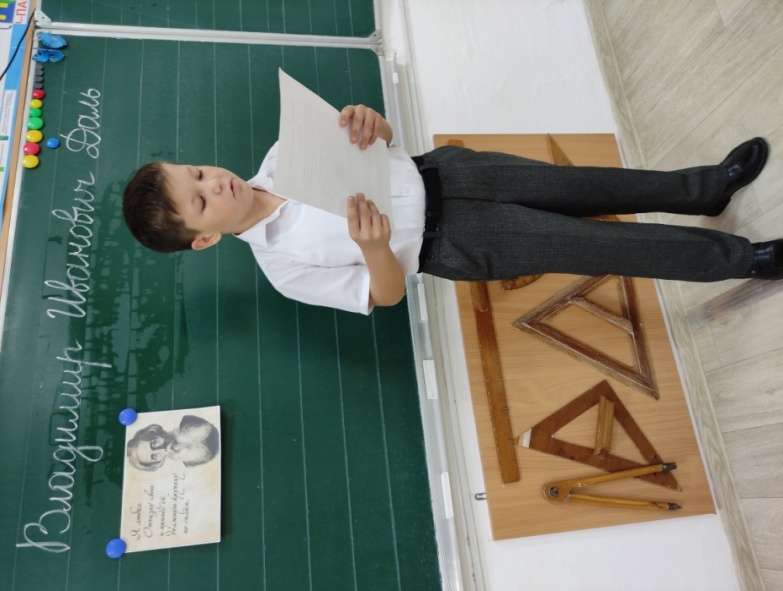 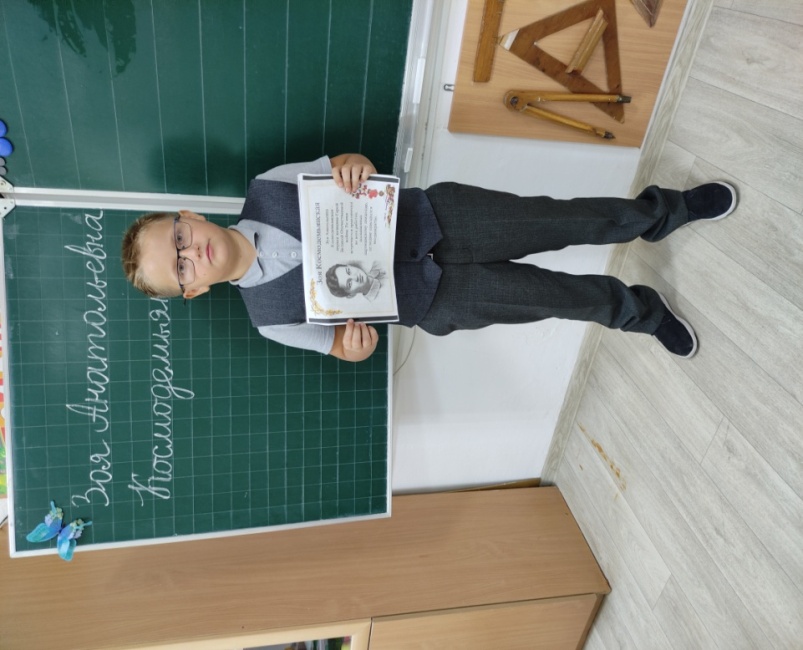 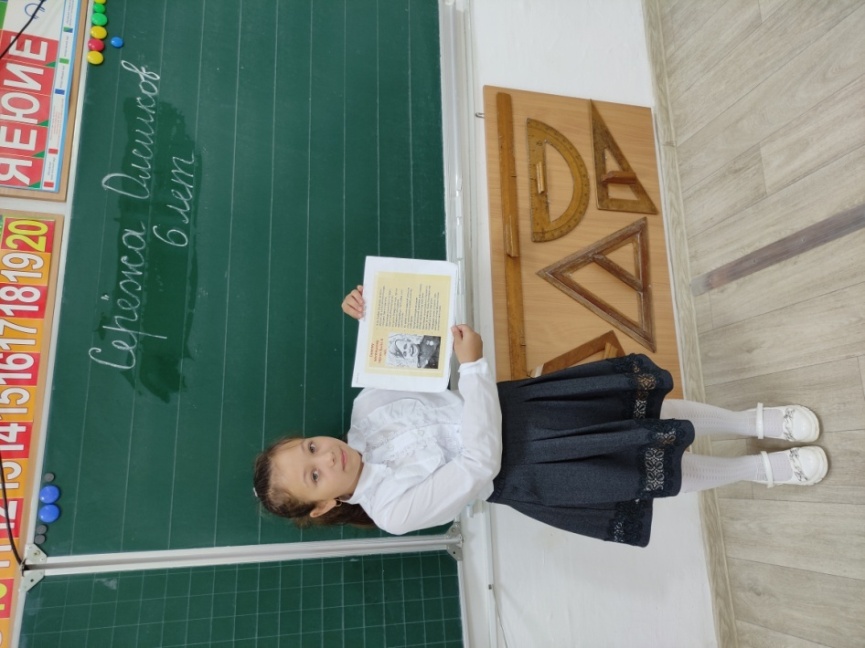 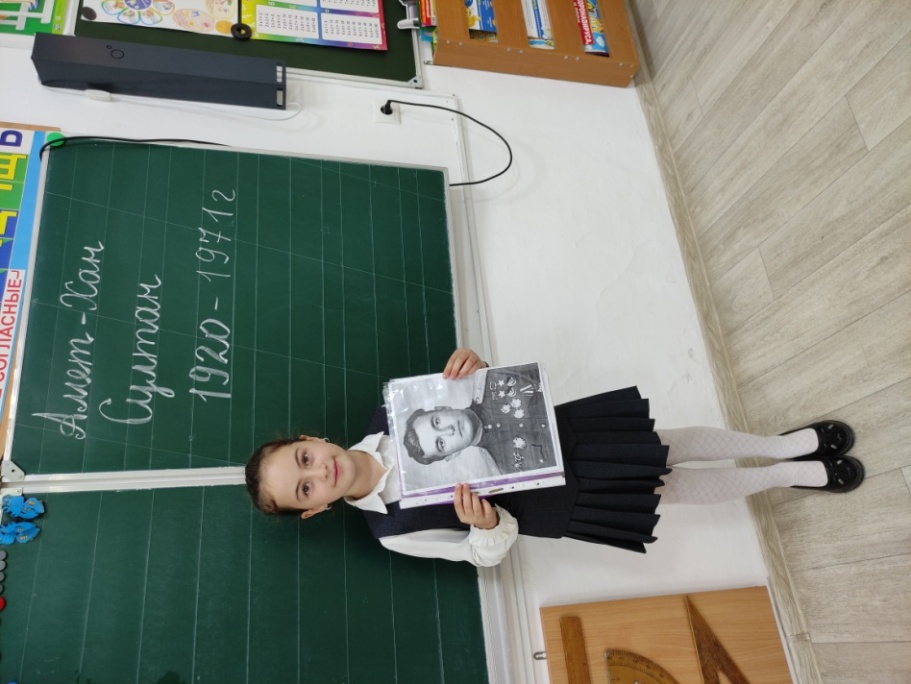 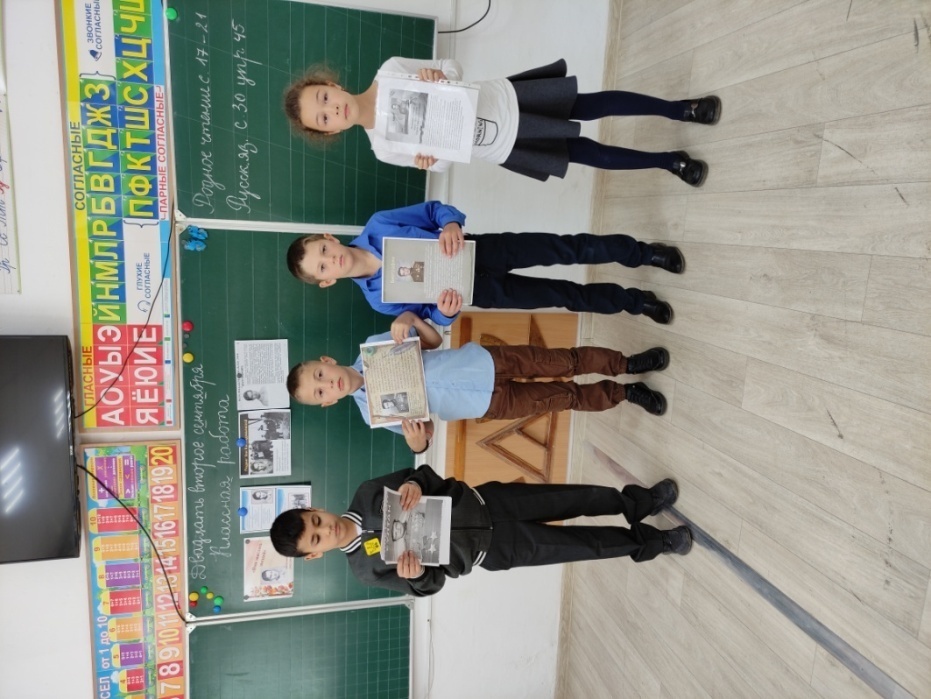 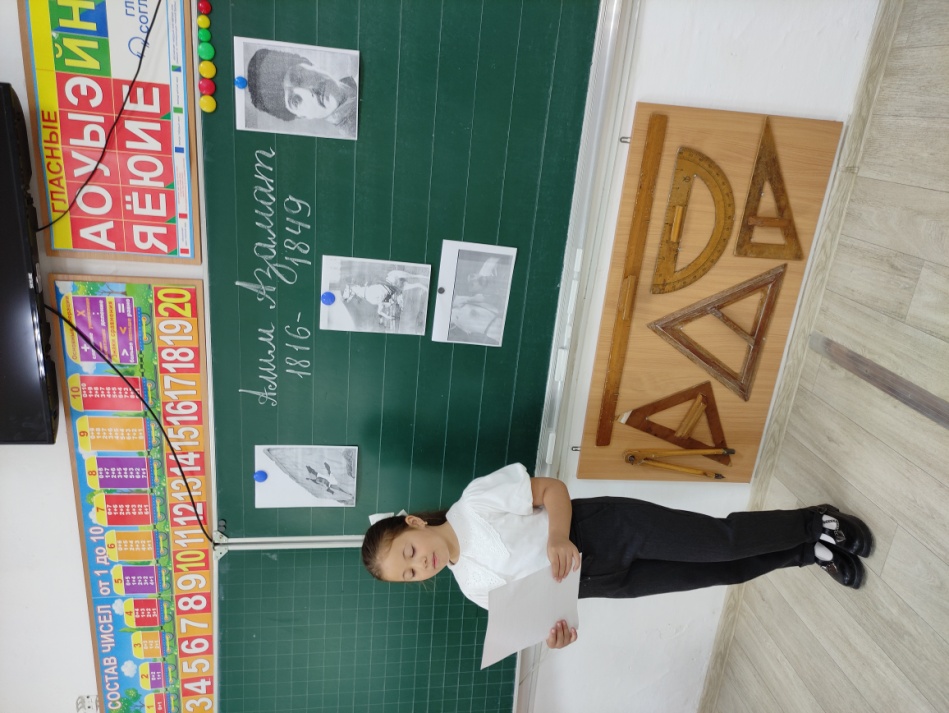 5. Заключение.(Читают стихи ученики)Мир держится на добрых людях.Не на агрессии и зле.И если доброты не будет,То ничего не будет на земле.Мир держится на состраданьи,А не на важности пустой.Вот кто-то свет потёмкам дарит,Чтоб озарить жизнь красотой.Мир держится на милосердьи,А не на выгоде и лжи.Никто из нас не минёт смерти,А потому добро творить спеши.Быть может, это всё наивно.Но вижу я в который раз,Как над землёй бушуют ливни,Чтоб смыть скопившуюся грязь.Так пусть в нас совесть не убудетИ правда не сорвётся вниз…Мир держится на мудрых людях,Как держится при солнце жизнь.6. Рефлексия: «Цветик - Семицветик»- В конце сказки В.Катаева «Цветик  – Семицветик» девочка, не смотря на все свои желания, загадала на последнем лепестке, чтобы её знакомый мальчик Витя, выздоровел и встал на ноги.В заключении я тоже предлагаю вам загадать желание. Пусть каждый из вас, срывая лепесток, загадает своё пожелание или доброе дело, которое вы хотели бы пожелать или сделать кому-нибудь из близких вам людей. (срывают)- Готовы? Тогда, повторяйте за мной…Лети, лети, лепесток,
Через запад на восток,
Через север, через юг,
Возвращайся, сделав круг.
Лишь коснешься ты земли —
Быть по-моему вели.- Надеюсь, что все ваши пожелания обязательно сбудутся!!!